Проект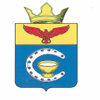 ВОЛГОГРАДСКАЯ ОБЛАСТЬПАЛЛАСОВСКИЙ МУНИЦИПАЛЬНЫЙ РАЙОНАДМИНИСТРАЦИЯ САВИНСКОГО СЕЛЬСКОГО ПОСЕЛЕНИЯП О С Т А Н О В Л Е Н И Еот _________2023 года                      с. Савинка                                         №Об утверждении муниципальной программы по профилактике терроризма и экстремизма, а также минимизации и (или) ликвидации последствий проявлений терроризма и экстремизма на территории Савинского сельского поселения Палласовского муниципального района Волгоградской области на период 2024 – 2026 годыВ соответствии с Федеральным законом от 06.10.2003 г. №131-ФЗ «Об общих принципах организации местного самоуправления в Российской Федерации», ст.179 Бюджетного кодекса Российской Федерации, руководствуясь Уставом Савинского сельского поселения, администрация Савинского сельского поселенияПОСТАНОВЛЯЕТ:     1. Утвердить муниципальную программу по профилактике терроризма и экстремизма, а также минимизации и (или) ликвидации последствий проявлений терроризма и экстремизма на территории Савинского сельского поселения Палласовского муниципального района Волгоградской области на период 2024 – 2026 годы.     2. Контроль за исполнением настоящего постановления оставляю за собой.     3. Настоящее постановление  вступает в силу с момента официального опубликования (обнародования), и распространяет свое действие с 01.01.2024г.Глава Савинскогосельского поселения                                                                  А.И . СолодовниковаРег. № ___/2023                                                                         Приложение  к  постановлению                                                                   администрации Савинского                                                       сельского поселения                                                    от __2023 г. № __Муниципальная программа по профилактике терроризма и экстремизма, а также минимизациии (или) ликвидации последствий проявлений терроризма и экстремизмана территории Савинского сельского поселения Палласовского муниципального района Волгоградской области на период 2024 – 2026 годы.Паспорт муниципальной программы по профилактике терроризма и экстремизма, а также минимизации и (или) ликвидации последствий терроризма и экстремизма на территории Савинского сельского поселения на период 2024-2026 г.г.1. Общая характеристика сферы реализации Программы      Муниципальная программа по профилактике терроризма и экстремизма, а также минимизации и (или) ликвидации последствий проявлений терроризма и экстремизма на территории Савинского сельского поселения Палласовского муниципального района Волгоградской области на период 2024 – 2026 годы разработана администрацией Кайсацкого сельского поселения.        Терроризм является сложным социально-политическим явлением, которое аккумулирует в себе имеющиеся социальные, экономические и политические противоречия.         Согласно ст.3 Федерального закона «О противодействии терроризму», терроризм – идеология насилия и практика воздействия на принятие решения органами государственной власти, органами местного самоуправления или международными организациями, связанные с устрашением населения и (или) иными формами противоправных насильственных действий. Также терроризм включает в себя широкий спектр общественно опасных деяний, предусмотренных статьями Уголовного Кодекса РФ.  Действующее законодательство предписывает органам местного самоуправления в пределах своей компетенции в приоритетном порядке осуществлять профилактические меры, в том числе воспитательные и пропагандистские, направленные на предупреждение экстремистской и террористической деятельности.       Социальная острота проблемы диктует необходимость активизации местных органов, а именно разработки и внедрения программ профилактических мероприятий по профилактике терроризма и экстремизма.2. Цели, задачи, сроки  и этапы реализации Программы        Основной целью Программы является повышение защиты населения, объектов первоочередной антитеррористической защиты, расположенных на территории поселения от террористической угрозы.Программа предполагает решение следующих задач:проведение пропагандистской работы, направленной на вскрытие сущности и разъяснение общественной опасности терроризма, предупреждение террористической деятельности, повышение бдительности;повышение уровня межведомственного взаимодействия в профилактике терроризма;совершенствование систем технической защиты потенциально опасных объектов, мест массового пребывания людей и объектов жизнеобеспечения, находящихся в собственности или в ведении администрации Савинского сельского поселения  Палласовского муниципального  района.Срок реализации Программы: 2024-2026 годы.Программа реализуется в три этапа.1 этап – 2024 год2 этап – 2025 год3 этап – 2026 год3. Целевые  показатели достижения целей и решения задач, основные  ожидаемые конечные результаты Программы.     Целевые показатели в сфере борьбы с терроризмом и экстремизмом:-количество публикаций в средствах массовой информации (включая официальный сайт) по антитеррористической и антиэкстремистской проблематике;-количество проведенных тематических мероприятий: «круглых столов», бесед, выставок и т.д. по предупреждению террористической деятельности и повышению бдительности; -количество муниципальных учреждений и объектов, оборудованных системой видеонаблюдения и другими системами охраны.     Основные  ожидаемые конечные результаты Программы:- совершенствование форм и методов работы органов местного самоуправления по профилактике терроризма и экстремизма, проявлений национальной и расовой нетерпимости, противодействие этнической дискриминации на территории муниципального образования;- формирование нетерпимости ко всем фактам террористических и экстремистских проявлений, а также толерантного сознания, позитивных установок к представителям иных этнических и конфессиональных сообществ;- укрепление и культивирование в молодежной среде атмосферы межэтнического согласия и толерантности;- недопущение создания и деятельности националистических экстремистских молодежных группировок;- формирование единого информационного пространства для пропаганды на территории муниципального образования идей толерантности, гражданской солидарности, уважения к другим культурам, в том числе через муниципальные средства массовой информации.Перечень целевых показателей указан в приложении № 1 к настоящей Программе.4. Обобщенная характеристика основных мероприятий Программы.Мероприятия муниципальной программы направлены на совершенствование системы противодействия терроризму и экстремизму, вовлечение гражданского общества в антитеррористический процесс. Это комплекс взаимосвязанных мер, направленных на достижение общей цели и решение наиболее важных текущих и перспективных задач, обеспечивающих соблюдение и надлежащий уровень защиты прав и основных свобод граждан.Муниципальная программа предусматривает осуществление мероприятий по следующим направлениям: -совершенствование нормативно-правовых основ профилактики экстремизма и      терроризма; - предупреждение (профилактика) терроризма и экстремизма;-создание системы противодействия идеологии терроризма и экстремизма.Перечень мероприятий муниципальной Программы указан в приложении № 2 к настоящей программе.5. Прогноз сводных целевых показателей в рамках  реализации Программы.6. Обоснование объема финансовых ресурсов, необходимых для реализации Программы.Финансирование мероприятий Программы осуществляется за счет средств бюджета Савинского сельского поселения.Объем средств, предусмотренный на реализацию Программы из бюджета Савинского сельского поселения, составляет 0 рублей, в том числе по годам:2024 год –   0 тыс. руб.,2025 год –   0 тыс. руб.,2026 год –   0 тыс. руб.Финансирование мероприятий Программы за счет средств бюджета Савинского сельского поселения будет осуществляться в объемах, утвержденных решением Савинского сельского Совета о бюджете на очередной финансовый год и плановый период.При реализации Программы, учитывая продолжительный период ее реализации возможно возникновение рисков, связанных с социально – экономическими факторами, инфляцией и др., что может повлечь выполнение запланированных мероприятий не в полном объеме.7. Механизм реализации программы.Управление настоящей Программой включает в себя организационные мероприятия, обеспечивающие планирование, реализацию, корректировку и контроль исполнения предусмотренных мероприятий.Механизмы реализации Программы представляют собой скоординированные по срокам и направлениям действия соисполнителей с учетом имеющихся социально-экономических условий. B зависимости от изменения задач на разной стадии исполнения отдельные мероприятия Программы могут быть заменены на другие, в большей степени отвечающие задачам конкретного периода.Основным исполнителем настоящей Программы является:— администрация Савинского сельского поселения Палласовского муниципального района Волгоградской области.Главным распорядителем бюджетных средств Программы является администрация Савинского сельского поселения.Информация о ходе и результатах реализации Программы, финансировании программных мероприятий размещается на официальном сайте.Настоящая Программа считается завершенной после утверждения отчета о ее выполнении в установленном порядке.                                                                                                                                                   Приложение № 1к муниципальной программе                                                                                                                                             по профилактике терроризма                                                                                                                                             и экстремизма, а также минимизации                                                                                                                                             и (или) ликвидации последствий                                                                                                                                             проявлений терроризма и экстремизма                                                                                                                                             на территории Савинского сельского                                                                                                                                             поселения Палласовского муниципального                                                                                                                                             района Волгоградской области                                                                                                                                             на период 2024 – 2026 годыПЕРЕЧЕНЬ
мероприятий муниципальной  программыСавинского сельского поселения                                                                                            УТВЕРЖДАЮ:                                                                                            Глава Савинского                                                                                            сельского поселения                                                                                          ________ А.И Солодовникова                                                                                             «__»___________ 2023г.З А К Л Ю Ч Е Н И Ена проект постановления администрации Савинского сельского поселения Об утверждении муниципальной программы по профилактике терроризма и экстремизма, а также минимизации и (или) ликвидации последствий проявлений терроризма и экстремизма на территории Савинского сельского поселения Палласовского муниципального района Волгоградской области на период 2024 – 2026 годыот«__»___________2023г.                                                                       № ______                                                                                                     	На основании Федерального  закона от 25.12.2008г. №273-ФЗ «О противодействии коррупции», Федеральным законом от 17.07.2009 г. №172-ФЗ «Об антикоррупционной экспертизе нормативных правовых актов и проектов нормативных правовых актов», Постановлением Правительства РФ от 26 февраля 2010 года №96 «Об антикоррупционной экспертизе нормативных правовых актов и проектов нормативных правовых актов» проведена антикоррупционная экспертиза проекта Постановления Савинского сельского поселения Об утверждении муниципальной программы по профилактике терроризма и экстремизма, а также минимизации и (или) ликвидации последствий проявлений терроризма и экстремизма на территории Савинского сельского поселения Палласовского муниципального района Волгоградской области на период 2024 – 2026 годы с целью  выявления в нем коррупциогенных факторов и их последующего устранения. Представленный на антикоррупционную экспертизу проект Постановления Савинского сельского поселения Об утверждении муниципальной программы по профилактике терроризма и экстремизма, а также минимизации и (или) ликвидации последствий проявлений терроризма и экстремизма на территории Савинского сельского поселения Палласовского муниципального района Волгоградской области на период 2024 – 2026 годы определяет мероприятия по профилактике терроризма и экстремизма, а также минимизации и (или) ликвидации последствий проявлений терроризма и экстремизма на территории Савинского сельского поселения Палласовского муниципального района Волгоградской области на период 2024 – 2026 годы.        В результате проведения антикоррупционной экспертизы коррупциогенных факторов, которые способствуют или могут способствовать созданию условий для проявления коррупции в связи с принятием Постановления Савинского сельского поселения Об утверждении муниципальной программы по профилактике терроризма и экстремизма, а также минимизации и (или) ликвидации последствий проявлений терроризма и экстремизма на территории Савинского сельского поселения Палласовского муниципального района Волгоградской области на период 2024 – 2026 годы не установлено.    Выводы по результатам антикоррупционной экспертизы: представленный проект Постановления Савинского сельского поселения Об утверждении муниципальной программы по профилактике терроризма и экстремизма, а также минимизации и (или) ликвидации последствий проявлений терроризма и экстремизма на территории Савинского сельского поселения Палласовского муниципального района Волгоградской области на период 2024 – 2026 годы признается прошедшим антикоррупционную экспертизу, коррупциогенных факторов не выявлено.специалист Администрации Савинского сельского поселения                                                                                  Прокурору   							     Палласовского района     старшему советнику юстиции     Крютченко С.В.                 В соответствии с п.2.1 Соглашения о взаимодействии в сфере правотворческой деятельности направляю проект Постановления Савинского сельского поселения Об утверждении муниципальной программы по профилактике терроризма и экстремизма, а также минимизации и (или) ликвидации последствий проявлений терроризма и экстремизма на территории Савинского сельского поселения Палласовского муниципального района Волгоградской области на период 2024 – 2026 годы для юридического анализа и дачи соответствующего заключения.    Глава Савинскогосельского поселения                                                                  А.И. СолодовниковаОтветственный исполнитель  муниципальной программыАдминистрация Савинского сельского поселенияСоисполнители муниципальной программы Привлекаются по мере необходимости.Подпрограммы  муниципальной программыОтсутствуютЦели муниципальной программыЦель муниципальной программы:- противодействие экстремизму и защита жизни граждан, проживающих на территории Савинского сельского поселения, от террористических и экстремистских актов;- недопущение проявлений экстремизма и негативного отношения к лицам других национальностей и религиозных конфессий;- формирование у населения внутренней потребности в толерантном поведении к людям других национальностей и религиозных конфессий на основе ценностей многонационального российского общества, культурного самосознания, принципов соблюдения прав и свобод человека;- формирование толерантности и межэтнической культуры в молодежной среде, профилактика агрессивного поведения.Задачи муниципальной программыЗадачи муниципальной программы:- информирование населения Савинского сельского поселения по вопросам противодействия терроризму и экстремизму;- содействие правоохранительным органам в выявлении правонарушений и преступлений данной категории, а также ликвидации их последствий;- пропаганда толерантного поведения к людям других национальностей и религиозных конфессий;- организация воспитательной работы среди детей и молодежи, направленная на устранение причин и условий, способствующих совершению действий экстремистского характера;- недопущение наличия свастики и иных элементов экстремистской направленности на территории сельского поселенияЦелевые показатели  муниципальной программы, их значение на последний год реализации-количество публикаций в средствах массовой информации по антитеррористической и антиэкстремистской проблематике;-количество проведенных тематических мероприятий: «круглых столов», бесед, выставок и т.д. по предупреждению террористической деятельности и повышению бдительности; -количество муниципальных учреждений и объектов, оборудованных системой видеонаблюдения и другими системами охраны.Сроки и этапы реализации муниципальной программыПрограмма рассчитана на 2024-2026 годы1 этап -2024 год2 этап – 2025 год3 этап – 2026 годОбъемы и источники финансирования муниципальной программыОбщий объем финансирования программы за счет средств Савинского сельского поселения составляет 0 рублей:2024 год –0 руб.,2025 год –0 руб.,2026 год – 0 руб.Ожидаемые результаты реализации муниципальной программы- совершенствование форм и методов работы органов местного самоуправления по профилактике терроризма и экстремизма, проявлений национальной и расовой нетерпимости, противодействие этнической дискриминации на территории муниципального образования;- формирование нетерпимости ко всем фактам террористических и экстремистских проявлений, а также толерантного сознания, позитивных установок к представителям иных этнических и конфессиональных сообществ;- укрепление и культивирование в молодежной среде атмосферы межэтнического согласия и толерантности;- недопущение создания и деятельности националистических экстремистских молодежных группировок;- формирование единого информационного пространства для пропаганды на территории муниципального образования идей толерантности, гражданской солидарности, уважения к другим культурам, в том числе через муниципальные средства массовой информации.Показатель (индикатор)
(наименование)Ед. измеренияЗначение показателейЗначение показателейЗначение показателейПоказатель (индикатор)
(наименование)Ед. измерения202420252026- количество публикаций в средствах массовой информации (включая официальный сайт) по антитеррористической и антиэкстремистской проблематикеед.- количество проводимых тематических мероприятий: «круглых столов», бесед, выставок и т.д. по предупреждению террористической деятельности и повышению бдительностиед- количество муниципальных учреждений и объектов, которые будут оборудованы системой видеонаблюдения.ед-Наименование мероприятияСрок исполненияИсточники финансирования         Затраты по годам в тыс. руб.         Затраты по годам в тыс. руб.         Затраты по годам в тыс. руб.Ответственный исполнитель-Наименование мероприятияСрок исполненияИсточники финансирования202420252026Ответственный исполнитель123456781Организация и проведение профилактических рейдов в места массового отдыха и скопления молодёжи с целью выявления экстремистски настроенных лиц.в течение года----Глава Савинскогосельскогопоселения СпециалистАдминистрацииСавинскогосельскогопоселения.УУП (посогласованию)2Проведение рейдов, направленных на предупреждение террористических угроз и экстремистских проявлений, нарушений миграционных правил и режима регистрации, правонарушений со стороны иностранных граждан и лиц без гражданства, а также в их отношении.в течение года----Глава Савинскогосельскогопоселения СпециалистАдминистрацииСавинскогосельскогопоселения.УУП (посогласованию).3Реализация комплекса мер по обеспечению охраны порядка при проведении массовых мероприятий.в течение года-----Глава СавинскогосельскогопоселенияСпециалистАдминистрацииСавинскогосельскогопоселения ,УУП (посогласованию)4Проведение в общеобразовательном учебном учреждении  бесед по вопросам профилактики терроризма и экстремизма и разъяснению действующего законодательства в этих сферах.2 квартал-----СпециалистАдминистрацииСавинскогосельскогопоселения5Организация взаимодействия с представителями духовенства, профсоюзных, организаций, СМИ, правоохранительных органов по выработке совместных мер по противодействию межнациональной и религиозной розни.3 квартал-----Глава СавинскогоСельского поселения6Проведение мероприятий, посвященных Дню Победы, Дню России, Дню народного единства.1 квартал-----Глава Савинскогосельскогопоселения7Выявление фактов распространения экстремистской литературы2 раза в год-----Глава СавинскогосельскогопоселенияСпециалистАдминистрацииСавинскогосельскогопоселения ,УУП (посогласованию)8Разработка информационных материалов (листовок, памяток) по вопросам противодействия терроризму и экстремизму.1 и 3 квартал-----СпециалистАдминистрацииСавинскогосельскогопоселения9Изготовление и распространение в местах массового пребывания людей информационных материалов (листовок, памяток) по вопросам противодействия терроризму и экстремизмув течение года-----СпециалистАдминистрацииСавинскогосельскогопоселения10Приобретение плакатов по тематике профилактики терроризма и экстремизма3 кварталМестный бюджет000 Глава Савинскогосельскогопоселения11Рассмотрение вопросов профилактики экстремизма на заседаниях комиссии по деламнесовершеннолетних и защите их прав при Администрации Савинского сельского поселенияВторой квартал----Глава СавинскогосельскогопоселенияСпециалистАдминистрацииСавинскогосельскогопоселения12Оказание содействия официально зарегистрированным общественным и религиозным организациям в реализации культурно-просветительских программ, социально-ориентированной деятельности, в подготовке и проведении совместных мероприятий, направленных на развитие межнационального и межконфессионального диалога и сотрудничества.По мере необходимости ---Глава СавинскогосельскогопоселенияСпециалистАдминистрацииСавинскогосельскогопоселения13Организация и проведение мероприятий, способствующих развитию межнационального и межконфессионального диалога, направленных на совершенствование взаимодействия органов местного самоуправления, общественных и религиозных организаций Савинского сельского поселения  в целях исключения возможности возникновения конфликтных ситуаций.4 кварталМестный бюджет000ГлаваСавинскогосельскогопоселенияСпециалистАдминистрацииСавинскогосельскогопоселения14Проведение мероприятий с учащимися, направленных на формирование у молодежи чувства патриотизма и любви к Отечеству.1 квартал---СпециалистАдминистрацииСавинскогосельскогопоселения.15Организация и проведение мероприятий по мониторингу в сети Интернет в целях обнаружения материалов, которые могут являться экстремистскимипостоянно ---СпециалистАдминистрацииСавинскогосельскогопоселенияВсего:---Итого по программе:Итого по программе: